.Shuffle fwd, pivot ½ turn right, step fwd, scuff ½ turn left, coasterstep.¼ Turn right and shuffle left, kick-ball cross, shuffle right, kick-ball cross.Cross shuffle full turn left, side rock, sailorstep.Behind, side, cross, side rock ¼ turn left, shuffle ½ turn left, coasterstep.P & D Polka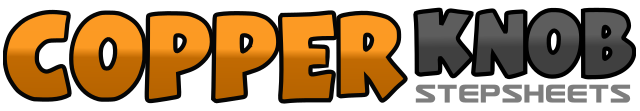 .......Compte:32Mur:2Niveau:Newcomer.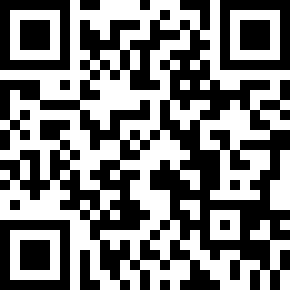 Chorégraphe:Pim van Grootel (NL) & Daniel Trepat (NL) - July 2007Pim van Grootel (NL) & Daniel Trepat (NL) - July 2007Pim van Grootel (NL) & Daniel Trepat (NL) - July 2007Pim van Grootel (NL) & Daniel Trepat (NL) - July 2007Pim van Grootel (NL) & Daniel Trepat (NL) - July 2007.Musique:Thirty Days - The TractorsThirty Days - The TractorsThirty Days - The TractorsThirty Days - The TractorsThirty Days - The Tractors........1RF Step forward&LF Step next to RF2RF Step forward3LF Step forward4RF ½ turn right and step forward5LF Step forward6RF Scuff and make a ½ turn left7RF  Step back&LF Step next to RF8RF  Step forward1LF ¼ turn right and step to the left&RF Step next to LF2LF Step to the left3RF Kick forward&RF Step next to LF4LF Cross over RF5RF Step to the right&LF  Step next to RF6RF Step to the right7LF Kick forward&LF  Step next to RF8RF Cross over LF1LF ¼ turn left and cross over RF&RF Small step to the right2LF ¼ turn left and cross over RF&RF Small step to the right3LF ¼ turn left and cross over RF&RF Small step to the right4LF ¼ turn left and cross over RF5RF Rock to the right6LF Recover weight on LF7RF Cross behind LF&LF Small step to the left8RF Small step tot the right1LF  Cross behind RF&RF Step to the right2LF Cross over RF3RF Rock to the right4LF Recover weight on LF while making a ¼ turn left5RF Step forward, 1/4 turn left&LF Step together, 1/4 turn left6RF Step backwards7LF Step with LF backwards&RF Step next to LF8LF Step forward